Муниципальное автономное общеобразовательное учреждение
«Средняя общеобразовательная школа №1»                                                                           структурное подразделение «Детский сад»Конкурс уроков/занятий «От образовательных трендов – к качеству образования и воспитания»в рамках Методического фестиваля «От идеи до результата»Номинация: дошкольное образованиеКонспект непосредственно образовательной деятельностипо физическому развитиюдля детей младшего дошкольного возраста «Кругосветное путешествие»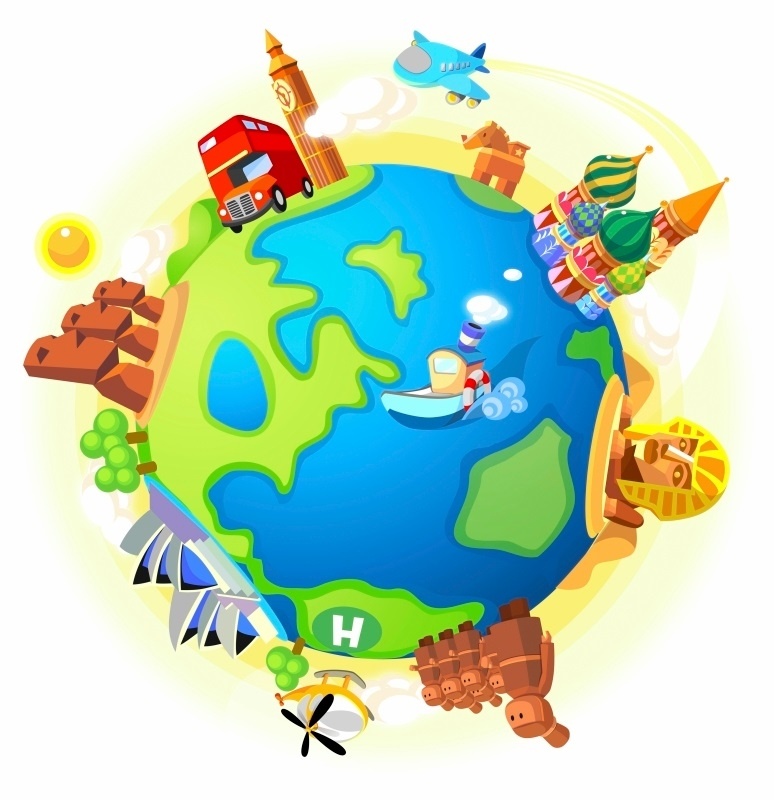 Инструктор по физической культуре:Бакиева Э.В.г. Тобольск, 2020Технологическая карта занятия (для ДОО)Тема занятия: «Кругосветное путешествие».Возрастная группа: младший дошкольный возраст.Образовательная технология: здоровьесберегающие технологии (самомассаж, музыкально-ритмические игры, пальчиковая гимнастика, дыхательные упражнения, упражнения на осанку и на профилактику плоскостопия).Место занятия в изучаемой теме, курсе: вводное, ознакомительное занятие.    Цель: способствовать физическому развитию детей через использование здоровьесберегающих технологий (самомассаж, музыкально-ритмические игры, пальчиковая гимнастика, дыхательные упражнения, упражнения на осанку и на профилактику плоскостопия).Задачи:1. Закреплять умение строиться в шеренгу, двигаться в колонне по-одному с выполнением заданий: с хлопками, с прыжками, упражнять в беге с соблюдением дистанции. 2. Развивать физические качества: ловкость, быстроту, равновесие при выполнении ОРУ, пи ходьбе с предметом на голове, с предметом, зажатым между колен. Упражнять в подбрасывании, ловле, бросании и метании пи выполнении ОВД.3. Воспитывать творчество, фантазию, интерес к физической культуре, любовь к животному миру.Планируемые результаты: применение современных здоровьесберегающих технологий позволили достичь ожидаемого результата, дети были заинтересованы и увлечены деятельностью.Ресурсы: разработано самостоятельно.Ход занятияЭтап занятияСодержание и деятельность воспитателяДеятельность воспитанниковПланируемые результатыФормируемые УУДI. Вводная частьКоммуникативная игра «Здравствуйте»Построение в шеренгуРазвивать навыки общения, установить эмоциональный контактФормирование коммуникативных способностейI. Вводная частьСоздание игровой мотивацииНаблюдение за полетом игрушечного вертолетаВызвать интерес к деятельностиПроявление заинтересованности I. Вводная частьРазминка «В поход»Ходьба и бег с выполнением заданий, следить за осанкой, соблюдать дистанциюРазогреть все группы мышц, научить правильно выполнять упражнения разминки Развитие координации движенийII. Основная частьМузыкально-ритмическая игра «Самолетики»Ходьба врассыпную с выполнением заданийСпособствовать совершенствованию двигательной памятиРазвитие координации движенийII. Основная частьСамомассажРастирание участков телаСпособствовать повышению жизненного тонусаУлучшение реакции мышц, кровообращенияII. Основная частьПальчиковая гимнастика «Снежки»Действия с бумажным листомРазвивать речь и формировать творческие способностиРазвитие мелкой моторики II. Основная частьОРУ «Поиграем со снежком»Передача снежка, повороты и перекладывание, приседания, прыжкиРазвивать мышцы всего телаОздоровление, воспитание физических качествII. Основная частьДыхательное упражнение «Сдуй снежок»Вдох и выдох через носРазвить дыхательные мышцыПрофилактика  заболеваний органов дыханияII. Основная частьОВДУпражнение «Пингвины»Ходьба с зажатым между коленями снежком, со снежком на голове, метание друг в другаУлучшить состояние вестибулярного аппарата, равновесиеРазвитие ловкости, гибкости, меткостиII. Основная частьУпражнение «Капитаны»Передвижение на ягодицахУсилить кровообращениеУкрепление мышц спиныII. Основная частьУпражнения для глаз «Бинокль»Движения глазами не поворачивая головыУкрепить глазные мышцы, снять напряжениеПрофилактика нарушений зренияУпражнение из йоги «Дельфинчики»Тянуть спинуСохранять и развивать гибкость и эластичность позвоночника Формирование правильной осанкиИгра «Не попадись»Пробежать под тканью, не задев ееРазвивать реакцию Развитие ловкости, быстротыУпражнения на профилактику плоскостопия «На берегу»Ходьба по дорожкам здоровьяСнизить нагрузку на суставы и позвоночникПрофилактика плоскостопияМузыкально-ритмическая композиция «Колесики»Танцевальные упражнения Развить двигательно-координационные способностиРазвитие чувства ритма, пластикиПодвижная игра «Мартышки»Соблюдать правила игрыВоспитать общую выносливость, силу воли, ориентир в пространствеРазвитие наблюдательности, ловкости быстротыIII. Заключительная частьИтог - релаксация Закрыть глаза, расслабитьсяСнять внутреннее мышечное напряжение, формировать положительные эмоцииУкрепление здоровья, формирование красивой осанки